NAME: CharmGENDER: FemaleDATE OF BIRTH: June 15, 2020Charm crawled into the tack shed of a horse farm in Dunkirk, Maryland to have her babies, Tink and Coco. They were cared for by the horse trainer and her husband and fostered by a friend of the family after the kittens were weaned. Charm and Coco have a special relationship while Tink grew into a mor independent cat.  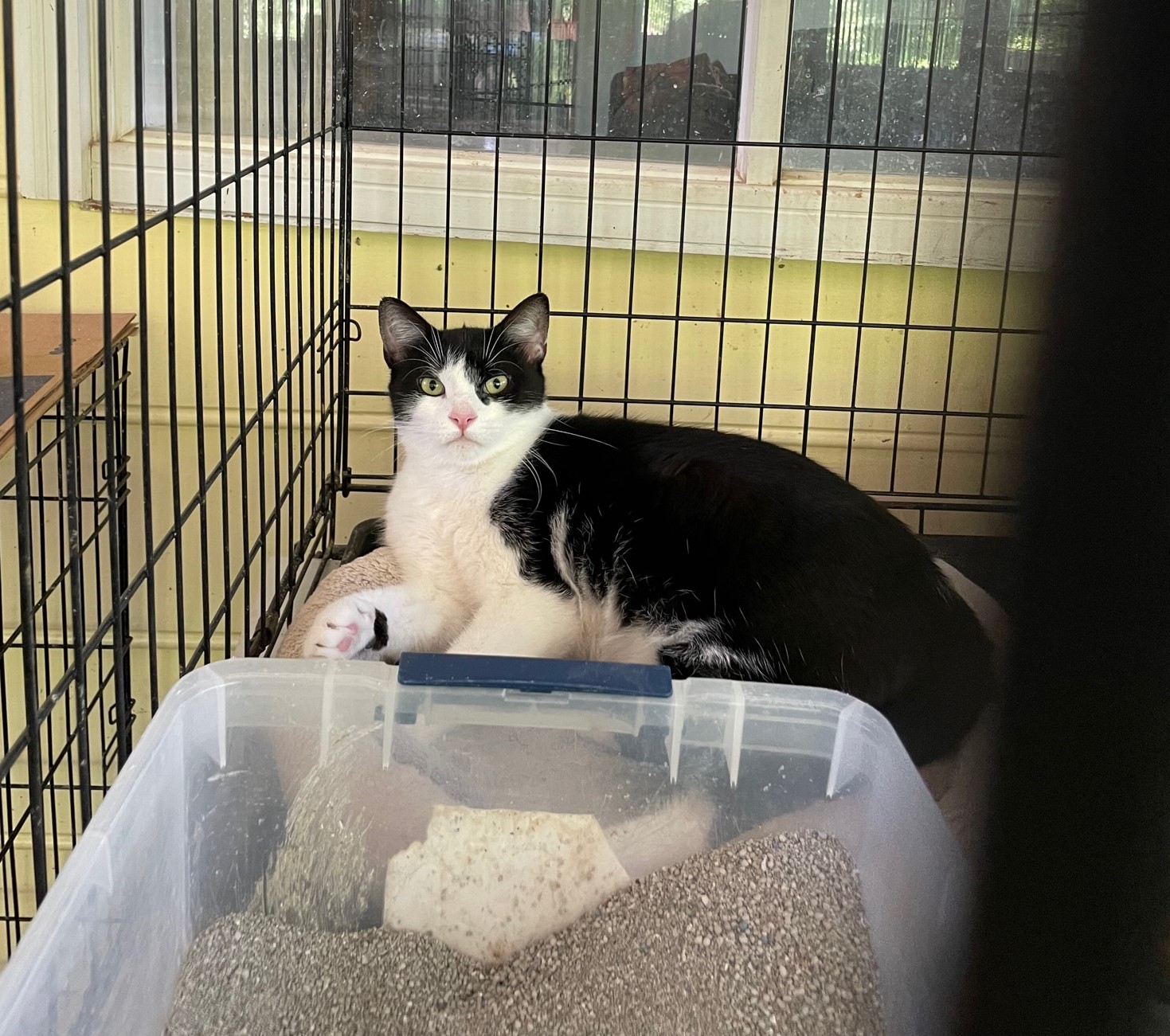 Charm is a calm, friendly cat that likes greeting people and sitting in the sun. She and Coco are bonded and need to be adopted together. In foster they would see each other out and sit together, watching the birds at the feeder or napping.Charm has had her vaccinations, is microchipped, and has been spayed. She has tested negative for FeLV and FIV.Charm likes both wet and dry food but prefers dry. She is eating Fancy Feast class pate and grilled varieties and Purina One kibble.